ПРОЕКТ                                                          УКРАЇНАКАЛУСЬКА МІСЬКА РАДАВИКОНАВЧИЙ КОМІТЕТРІШЕННЯвід___________№_______Про надання одноразових                  грошових допомогКеруючись ст.34 Закону України “Про місцеве самоврядування в Україні”, рішенням Калуської міської ради від 29.09.2022 № 1598 «Про Програму соціального захисту на 2023-2025 роки» (із змінами) (тридцять третя сесія восьмого демократичного скликання), рішенням виконавчого комітету Калуської міської ради від 28.03.2023 №60 «Про затвердження Порядків надання одноразових грошових допомог», розглянувши заяви громадян,  беручи до уваги протокол засідання комісії з надання одноразових грошових допомог мешканцям територіальної громади від 08.08.2023 №7, виконавчий комітет міської ради  ВИРІШИВ:       1. Виділити   одноразові грошові допомоги сім’ям загиблих та зниклих  безвісти  Захисників України, згідно з додатком.       2. Фінансовому управлінню міської ради (Леся Поташник) перерахувати кошти в сумі 500 000 грн 00 коп (п’ятсот  тисяч грн  коп) на рахунок управління соціального захисту населення Калуської міської ради (Любов Федоришин), для виплати допомог. 3. Контроль за виконанням рішення покласти на першого заступника міського голови Мирослава Тихого.Міський голова                                                              Андрій  НАЙДА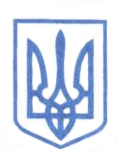 